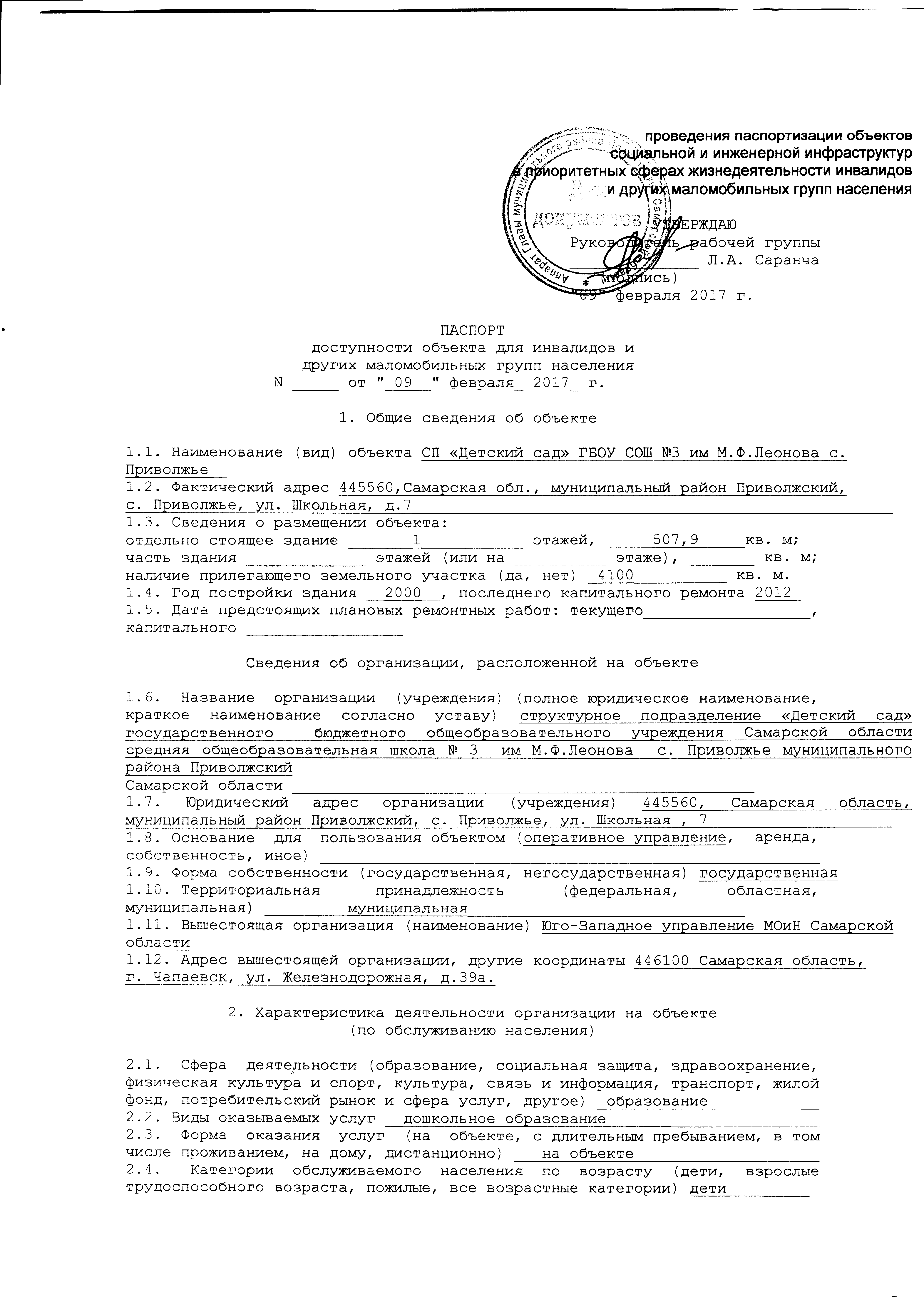 проведения паспортизации объектовсоциальной и инженерной инфраструктурв приоритетных сферах жизнедеятельности инвалидови других маломобильных групп населения                                                         УТВЕРЖДАЮ                                                Руководитель рабочей группы                                                ______________ Л.А. Саранча                                                   (подпись)                                                "09" февраля 2017 г.                                  ПАСПОРТ                    доступности объекта для инвалидов и                   других маломобильных групп населения                N _____ от "_09__" февраля_ 2017_ г.                       1. Общие сведения об объекте1.1. Наименование (вид) объекта СП «Детский сад» ГБОУ СОШ №3 им М.Ф.Леонова с. Приволжье__1.2. Фактический адрес 445560,Самарская обл., муниципальный район Приволжский, с. Приволжье, ул. Школьная, д.7____________________________________________________1.3. Сведения о размещении объекта:отдельно стоящее здание _______1___________ этажей, _____507,9_____кв. м;часть здания _____________ этажей (или на __________ этаже), _______ кв. м;наличие прилегающего земельного участка (да, нет) _4100__________ кв. м.1.4. Год постройки здания __2000__, последнего капитального ремонта 2012_1.5. Дата предстоящих плановых ремонтных работ: текущего__________________,капитального _________________             Сведения об организации, расположенной на объекте1.6.  Название  организации  (учреждения) (полное юридическое наименование,краткое наименование согласно уставу) структурное подразделение «Детский сад» государственного  бюджетного общеобразовательного учреждения Самарской области средняя общеобразовательная школа № 3  им М.Ф.Леонова  с. Приволжье муниципального района ПриволжскийСамарской области __________________________________________________1.7. Юридический адрес организации (учреждения) 445560, Самарская область, муниципальный район Приволжский, с. Приволжье, ул. Школьная , 7____________________1.8. Основание  для  пользования объектом (оперативное управление,  аренда,собственность, иное) ______________________________________________________1.9. Форма собственности (государственная, негосударственная) государственная 1.10. Территориальная      принадлежность      (федеральная,     областная,муниципальная) _________муниципальная______________________________1.11. Вышестоящая организация (наименование) Юго-Западное управление МОиН Самарской области 1.12. Адрес вышестоящей организации, другие координаты 446100 Самарская область, г. Чапаевск, ул. Железнодорожная, д.39а.           2. Характеристика деятельности организации на объекте                        (по обслуживанию населения)2.1.  Сфера  деятельности (образование, социальная защита, здравоохранение,физическая культура и спорт, культура, связь и информация, транспорт, жилойфонд, потребительский рынок и сфера услуг, другое) _образование          __2.2. Виды оказываемых услуг __дошкольное образование       ________________2.3.  Форма  оказания  услуг  (на  объекте, с длительным пребыванием, в томчисле проживанием, на дому, дистанционно) ___на объекте     _______________2.4.   Категории  обслуживаемого  населения  по  возрасту  (дети,  взрослыетрудоспособного возраста, пожилые, все возрастные категории) дети    _____2.5.  Категории  обслуживаемых  инвалидов  (нужное  подчеркнуть): инвалиды,передвигающиеся  на  коляске,  инвалиды  с нарушениями опорно-двигательногоаппарата,  нарушениями  зрения,  нарушениями слуха, нарушениями умственногоразвития.2.6.  Плановая  мощность:  посещаемость  (количество обслуживаемых в день),вместимость, пропускная способность _55___________________________________2.7. Участие в исполнении ИПРА инвалида, ребенка-инвалида (да, нет)____нет________________________________________________________________                     3. Состояние доступности объекта3.1.  Путь  следования  к объекту пассажирским транспортом (описать маршрутдвижения с использованием пассажирского транспорта)__нет__________________________________________________________________Наличие адаптированного пассажирского транспорта к объекту нет___________3.2. Путь к объекту от ближайшей остановки пассажирского транспорта:3.2.1. Расстояние до объекта от остановки транспорта ___________________ м.3.2.2. Время движения (пешком) __________________ минут.3.2.3. Наличие выделенного от проезжей части пешеходного пути (да, нет) ___3.2.4.    Перекрестки:    нерегулируемые,    регулируемые,    со   звуковойсигнализацией, таймером, нет ______________________________________________3.2.5.  Информация  на пути следования к объекту: акустическая, тактильная,визуальная, нет ____ нет __________________________________________________3.2.6. Перепады высоты на пути: есть, нет (описать) есть, от основной дороги идет повышение их обустройство для инвалидов на коляске: да, нет _____ нет________________3.3. Организация доступности объекта для инвалидов - форма обслуживания    --------------------------------    <*> Указывается один из вариантов: А, Б, ДУ, ВНД.3.4. Организация доступности основных структурно-функциональных зон    --------------------------------    <*> Указывается: ДП-В - доступно полностью всем; ДП-И (К, О, С, Г, У) -доступно  полностью  избирательно  (указать  категории  инвалидов);  ДЧ-В -доступно  частично  всем;  ДЧ-И  (К,  О,  С,  Г,  У)  -  доступно  частичноизбирательно  (указать  категории  инвалидов); ДУ - доступно условно; ВНД -временно недоступно.3.5. Итоговое заключение о состоянии доступности объекта:___Доступно частично избирательно_________________________________________________________________________________________________________________________________________________________________________________                         4. Управленческое решение4.1. Рекомендации по адаптации основных структурных элементов объекта    --------------------------------    <*>  Указывается  один из вариантов (видов работ): не нуждается; ремонт(текущий,  капитальный);  индивидуальное  решение с техническими средствамиреабилитации   (ТСР);   технические   решения   невозможны   -  организацияальтернативной формы обслуживания.4.2. Период проведения работ ______________________________________________в рамках исполнения _______________________________________________________                    (указывается наименование документа, программы, плана)4.3.  Ожидаемый результат (по состоянию доступности) после выполнения работпо адаптации ______________________________________________________________Оценка результата исполнения программы, плана (по состоянию доступности)___________________________________________________________________________4.4.  Для  принятия  решения  согласование: требуется, не требуется (нужноеподчеркнуть).Имеется  заключение  уполномоченной  организации  о  состоянии  доступностиобъекта  (наименование  документа,  наименование организации, его выдавшей,дата выдачи), прилагается Согласование__________________________________4.5.   Информация  размещена  (обновлена)  на  карте  доступности  субъектаРоссийской Федерации (дата размещения, обновления) ___________________________________________________________________________________________________                       (наименование сайта, портала)Категория инвалидов (вид нарушения)Вариант организации доступности объекта (формы обслуживания) <*>Все категории инвалидов и МГНВ том числе инвалиды:передвигающиеся на креслах-коляскахДУс нарушениями опорно-двигательного аппаратаДУс нарушениями зренияДУс нарушениями слухаДУс нарушениями умственного развитияДУN п/пОсновные структурно-функциональные зоныСостояние доступности, в том числе для основных категорий инвалидов <*>1.Территория, прилегающая к зданию (участок)ДП-В2.Вход (входы) в зданиеДП-В3.Путь (пути) движения внутри здания (в том числе пути эвакуации)ДП-И( О,С,Г,У)4.Зона целевого назначения здания (целевого посещения объекта)ДУ5.Санитарно-гигиенические помещенияДП-И (С,Г,У)6.Система информации и связи (на всех зонах)ДЧ-И (О,Г,У)7.Пути движения к объекту (от остановки транспорта)ДУN п/пОсновные структурно-функциональные зоны объектаРекомендации по адаптации объекта (вид работы) <*>1.Территория, прилегающая к зданию (участок)Ремонт текущий (забор)2.Вход (входы) в зданиеНе нуждается3.Путь (пути) движения внутри здания (в том числе пути эвакуации)Ремонт текущий4.Зона целевого назначения здания (целевого посещения объекта)Технические решения невозможны5.Санитарно-гигиенические помещенияТехнические решения невозможны6.Система информации на объекте (на всех зонах)Ремонт капитальный7.Пути движения к объекту (от остановки транспорта)8.Все зоны и участки